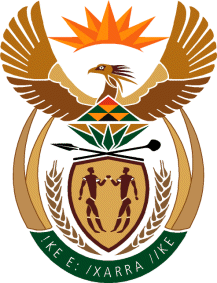 MINISTRYINTERNATIONAL RELATIONS AND COOPERATION 	REPUBLIC OF SOUTH AFRICA	QUESTIONS FOR WRITTEN REPLY NATIONAL ASSEMBLY (NA)DATE OF PUBLICATION 23 AUGUST 2019619. Mrs T P Msane (EFF) to ask the Minister of International Relations and Cooperation:What (a) total amount has (i) her department and (ii) each of the entities reporting to her spent on (aa) cleaning, (bb) security and (cc) gardening services in the (aaa) 2017-18 and (bbb) 2018-19 financial years, (b) amount was paid to each service provider to provide each specified service and (c) total amount was paid to each of the service providers? NW1617EREPLY:(i) DircoTotal Amount = R 6 793 492.69(ii) ARFTotal Amount = R 0Financial year 2017-18(aa) Cleaning Total amount paid:  R 2 701 441.87(bb) Security, None(cc) Gardening, None(bbb) Financial year 2018-19(a) CleaningTotal amount paid: R 2  639 082.47 (b) Security Total amount paid:  R 1 334 226.85(c) Gardening Total amount paid: R 118 741.50